Офисные светильники СЕРИИ: TR линияИнструкция по эксплуатации и технический паспортОписаниеСветильники светодиодные TR Линия – светильники со светодиодными источниками света общего назначения. Светильники предназначены для внутреннего освещения жилых, административных и общественных помещений: офисов, торговых залов, подсобных помещений, коридоров, лестничных пролетов и пр.Светильники подходят для подвесного монтажа.Светильники предназначены для работы от сети переменного тока с номинальным напряжением 230В. Качество электроэнергии должно соответствовать требованиям  ГОСТ 32144-2013.Светильники устанавливаются на поверхность из нормально воспламеняемого материала.Технические характеристики*:*представленные в данном руководстве технические характеристики могут незначительно отличаться в зависимости от партии производства, производитель имеет право вносить изменения в конструкцию продукта без предварительного уведомления (см. на упаковке).КомплектацияСветильник в сборе;Комплект подвесов – 2шт.;Инструкция по эксплуатации;Коробка упаковочная.Меры предосторожностиСветильник работает от сети переменного тока с номинальным напряжением 230В/50Гц, которое является опасным. К работе со светильником допускаются лица, имеющие группу по электробезопасности не ниже III. Для установки и подключения светильников обратитесь к квалифицированному электрику.Все работы со светильником проводить только при отключенном электропитании.Светильники соответствуют классу защиты от поражения электрическим током I по ГОСТ Р МЭК 60598-1-2013. Не использовать без провода защитного заземления.Запрещена эксплуатация светильника с поврежденным питающим кабелем, поврежденным корпусом или поврежденным корпусом драйвера.Запрещена эксплуатация светильников без рассеивателя.Запрещена эксплуатация светильника в помещениях с повышенным содержанием пыли или влаги.Светильник предназначен для использования внутри помещений.Запрещена эксплуатация светильника с диммером.Запрещена эксплуатация светильника в сетях, не отвечающих требованиям  ГОСТ 32144-2013.Не рекомендуется устанавливать светильники вблизи нагревательных приборов.Радиоактивные и ядовитые вещества в состав светильника не входят.Монтаж и подключение.К работе со светильником допускаются лица, имеющие необходимую квалификацию. Обратитесь к квалифицированному электрику.Все работы по монтажу и подключению светильника осуществляются только при выключенном электропитании.Извлечь светильник из коробки и произвести его внешний осмотр, проверить комплектность поставки.Подключить провода светильника к сети 230В/50Гц.Включите электропитание.Техническое обслуживание.Светильники не требуют специального технического обслуживания.По истечении срока службы заменить светильник на новый.Протирку от пыли корпуса светильника и оптического блока осуществлять мягкой сухой тканью по мере необходимости. Рекомендованная частота протирки от пыли – один раз в год. Все работы со светильником проводятся только при отключенном электропитании.Характерные неисправности и методы их устраненияЕсли после произведенных действий светильник не загорается, то дальнейший ремонт не целесообразен (неисправимый дефект). Обратитесь в место продажи светильника.ХранениеХранение товара осуществляется в упаковке в помещении при отсутствии агрессивной среды. Температура хранения от -25°С до +50°С, относительная влажность не более 80% при температуре 25°С. Не допускать воздействия влаги. Срок хранения товара в данных условиях не более 5 лет.ТранспортировкаСветильник в упаковке пригоден для транспортировки автомобильным, железнодорожным, морским или авиационным транспортом.УтилизацияСветильники не содержат дорогостоящих или токсичных материалов и комплектующих деталей, требующих специальной утилизации. По истечении срока службы светильник необходимо разобрать на детали, рассортировать по видам материалов и утилизировать как бытовые отходы.СертификацияСветильник выполнен по всем Техническим условиям ТУ 27.40.25-001-56427733-2022 «Светильники светодиодные. Технические условия».Продукция сертифицирована на соответствие требованиям ТР ТС 004/2011 «О безопасности низковольтного оборудования», ТР ТС 020/2011 «Электромагнитная совместимость технических средств», ТР ЕАЭС 037/2016 «Об ограничении применения опасных веществ в изделиях электротехники и радиоэлектроники». Продукция изготовлена в соответствии с Директивами 2014/35/EU «Низковольтное оборудование», 2014/30/ЕU «Электромагнитная совместимость».Информация об изготовителе и дата производстваСделано в РФ. Изготовитель: ООО «ТРИО» Адрес: Россия, г. Москва, вн. тер. г. поселение Московский, КВ-Л 74, ВЛД. 1, СТР. 1, этаж/офис 1/48. Поставщик: ООО «СИЛА СВЕТА» Россия, 117405, г. Москва, ул. Дорожная, д. 48, тел. +7(499)394-69-26. Дата изготовления нанесена на корпус светильника в формате ММ.ГГГГ, где ММ – месяц изготовления, ГГГГ – год изготовления.Гарантийные обязательстваГарантия на товар составляет 3 года (36 месяцев) со дня продажи. Гарантия предоставляется на внешний вид светильника и работоспособность светодиодного модуля и электронных компонентов. Гарантийные обязательства осуществляются на месте продажи товара, Поставщик не производит гарантийное обслуживание розничных потребителей в обход непосредственного продавца товара.Началом гарантийного срока считается дата продажи товара, которая устанавливается на основании документов (или копий документов) удостоверяющих факт продажи, либо заполненного гарантийного талона (с указанием даты продажи, наименования изделия, даты окончания гарантии, подписи продавца, печати магазина).В случае отсутствия возможности точного установления даты продажи, гарантийный срок отсчитывается от даты производства товара, которая нанесена на корпус товара в виде надписи, гравировки или стикерованием. Если от даты производства товара, возвращаемого на склад поставщика прошло более двух лет, то гарантийные обязательства НЕ выполняются без наличия заполненных продавцом документов, удостоверяющих факт продажи товара.Гарантийные обязательства не выполняются при наличии механических повреждений товара или нарушения правил эксплуатации, хранения или транспортировки.Срок службы изделия 5 лет.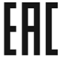 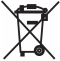 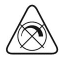 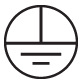 СерияTR ЛинияАртикул51228Напряжение питания175-265ВЧастота сети50ГцПотребляемая мощность40ВтКоэффициент мощности>0,9Источник светаСветодиоды smd2835Количество светодиодов156Материал рассеивателяСветотехнический полистиролТип рассеивателя (см. на упаковке)матовыйСветовой поток, лм4000Коррелированная цветовая температура4000KОбщий индекс цветопередачи>80Коэффициент пульсации освещенности<5%Угол рассеяния120°Тип кривой силы светаД (косинусная)Класс светораспределенияП (прямого света)Температура эксплуатации0.. +45 °СОтносительная влажность не более80% (при 25°С)Защита от пыли и влагиIP20Климатическое исполнениеУХЛ4Класс защиты от поражения электрическим токомIМатериал корпусаалюминийГабаритные размеры, мм (д×ш×в)См. на упаковкеСрок службы светодиодов50000ч.Подвесной способ монтажа1. Рассчитайте необходимую длину подвеса. Проденьте трос на отмеренную длину через цанговый фиксатор.2. Закрепите цанговый фиксатор в кронштейне подвесной системы при помощи гайки.3. Вкрутите Т-образный винт в оконцовку троса, и установите винт в центральный паз профиля светильника. Установите крепление троса не менее чем в 280мм от края светильника.4. Проделайте отверстия в монтажной поверхности. Для разметки потолка используйте кронштейн светильника. Вставьте в отверстия пластиковые дюбели и закрепите потолочные кронштейны подвесной системы, используя саморезы.Внешние проявления и дополнительные признаки неисправностиВероятная причинаМетод устраненияПри включении питания светильник не работаетВышел из строя светильникПроверьте светильник и при необходимости замените на новыйПри включении питания светильник не работаетОтсутствует напряжение в питающей сетиПроверьте наличие напряжения питающей сети и, при необходимости, устраните неисправностьПри включении питания светильник не работаетПлохой контактПроверьте контакты в схеме подключения и устраните неисправностьПри включении питания светильник не работаетПоврежден питающий кабельПроверьте целостность цепей и целостность изоляции